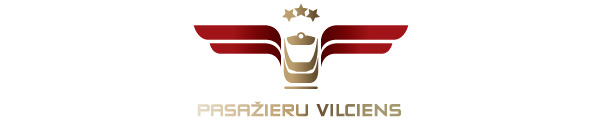 2018. gada 30. jūlijā Informācija plašsaziņas līdzekļiemAS “Pasažieru vilciens” ielūdz uz mediju brokastīm “Elektrovilcienu iepirkums noslēguma fāzē” AS “Pasažieru vilciens” ceturtdien, 2. augustā, plkst. 10.00 aicina žurnālistus uz mediju brokastīm, kurā informēs par jauno elektrovilcienu iepirkuma virzību.  Mediju brokastīs “Pasažieru vilciens” vadība iepazīstinās ar līdzšinējo iepirkuma norisi, izvēlēto iepirkuma metodi un tās specifiku, stāstīs par piedāvājumu vērtēšanas kritērijiem.  Pasākumā piedalīsies AS “Pasažieru vilciens” valdes priekšsēdētājs Rodžers Jānis Grigulis, kā arī valdes locekļi Inga Vagele un Aldis Daugavvanags.Mediju pasākums notiks ceturtdien, 2. augustā plkst. 10.00, Doma laukumā 2, OraculeTangSpace telpās. Lūdzam mediju pārstāvjus reģistrēties pasākumam, sūtot e-pastu uz agnese.licite@pv.lv vai pa tālruni +371 29467009.Pašlaik AS “Pasažieru vilciens” ir pabeigusi jauno elektrovilcienu iepirkuma procedūras ietvaros no pretendentiem saņemto tehnisko piedāvājumu vērtēšanu, un pretendentiem ir nosūtīts uzaicinājums līdz š.g. 6. augustam iesniegt savus finanšu piedāvājumus elektrovilcienu piegādei. Finanšu piedāvājums ir iepirkuma procedūras pēdējais etaps, un pēc finanšu piedāvājumu izvērtēšanas tiks noskaidrots jauno elektrovilcienu piegādātājs. Par PVUzņēmums ir dibināts 2001. gada 2. novembrī. Akciju sabiedrība Pasažieru vilciens ir vienīgais iekšzemes sabiedriskā transporta pakalpojumu sniedzējs, kas pārvadā pasažierus pa dzelzceļu visā Latvijas teritorijā. AS Pasažieru vilciens ir patstāvīgs valsts īpašumā esošs uzņēmums.Papildu informācijai:Agnese LīcīteAS „Pasažieru vilciens”Sabiedrisko attiecību daļas galvenā sabiedrisko attiecību speciālisteTālr: 29467009E-pasts: agnese.licite@pv.lv 